Export Promotion Bureau, Bangladesh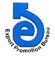   National Export Performance of Goods for July-February 2022-23 And Service Sector for July-February 2022-23            (Value in  Mn. US$) Data Source: NBR & Bangladesh BankProductsExport Performance forFY   2021-22Export Target forFY 2022-23Strategic Target2022-23(July-February)Export Performance 2022-23(July-February)% Change of export PerformanceOver S. TargetExport Performance the Same Time of the Previous Year% Change of export performance Over the Same Time of the Previous Year12345678Export Performance of Goods52082.6658000.0037244.0037077.68-0.4533843.459.56Export Performance of Service Sector, Merchanting & Goods Procured in ports 8888.609000.005897.055159.81-12.55550.07-7.03National Export Performance of Goods and Service Sector60971.2667000.0043141.0542237.49-2.0939393.527.22